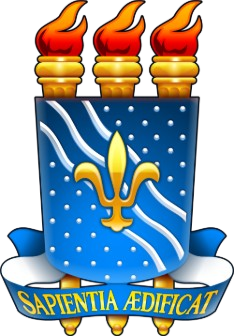 UNIVERSIDADE FEDERAL DA PARAÍBA COMITÊ DE INCLUSÃO E ACESSIBILIDADEERRATA IIEDITAL Nº 01/2024ESTÁGIO CURRICULAR NÃO OBRIGATÓRIOO Comitê de Inclusão e Acessibilidade no uso de suas atribuições, publica errata II referente Edital nº 01/2024 – Estágio Curricular Não obrigatório. No item 9 DO CRONOGRAMA1. Onde se lê:CRONOGRAMALeia-se:CRONOGRAMA2. Onde se lê:ANEXO I - EDITAL Nº 01/2024 - CIA/UFPBQUADRO DE VAGAS POR CURSO E UNIDADE DEMANDANTE DO CIASem mais,Rafael Paulo de Ataíde Monteiro Melo Coordenador do CIA/UFPBSIAPE: 2087664Maria Natália Santos Calheiros Coordenador do CIA/UFPB SIAPE: 1046902João Pessoa, 02 de abril de 2024.AtividadeDatasPublicação do Edital15/03/2024 Período para impugnaçãoDe 18 a 20/03/2024 Período de inscrição21/03 a 31/03/202 Divulgação das inscrições deferidas01/04/2024 a partir das 19h00 Período para interposição de recurso02 e 03/04/2024 Resultado dos recursos04/04/2024 Período das Entrevistas/Avaliações(presenciais ou remotas)05, 08 e 09/04/2024 Divulgação do Resultado11/04/2024 Período para Interposição de Recurso12/04 a 15/04/2024 Resultado dos Recursos16/04/2024 Resultado Final17/04/2024 a partir das 19h00 Convocação para celebração do Termo deCompromisso de EstágioDe 18 a 26/04/2024 Data de início do estágioApós 30 dias de assinaturas do TCE - Termo de Compromisso deEstágio e feito o upload no sigaaAtividadeDatasPublicação do Edital15/03/2024 Período para impugnaçãoDe 18 a 20/03/2024 Período de inscrição - PRORROGADO21/03 a 07/04/2024 Divulgação das inscrições deferidas08/04/2024 a partir das 19h00 Período para interposição de recurso09 e 10/04/2024 Resultado dos recursos11/04/2024 Período das Entrevistas/Avaliações(presenciais ou remotas)12, 15 e 16/04/2024 Divulgação do Resultado17/04/2024 a partir das 19hPeríodo para Interposição de Recurso18/04 a 21/04/2024 Resultado dos Recursos22/04/2024 Resultado Final23/04/2024 a partir das 19h00 Convocação para celebração do Termo deCompromisso de EstágioDe 24/04/2024  a 02/05/2024Data de início do estágioApós 30 dias de assinaturas do TCE - Termo de Compromisso deEstágio e feito o upload no sigaaPROJETO CRIATIVA - SAÚDE MENTALPROJETO CRIATIVA - SAÚDE MENTALPROJETO CRIATIVA - SAÚDE MENTALVagasCursoPerfil/HabilidadesCR*Terapia OcupacionalDemonstrar interesse, afinidade e conhecimento na área de saúde mental;Estar cursando ou ter concluído com êxito os componentes Áreas de Intervenção da Terapia Ocupacional e Cenários de Prática 2 - ênfase em saúde mental, Avaliação em Terapia Ocupacional e Dinâmica e Atividade Grupal;Ter cursado componentes optativos e participado de projetos de extensão relacionados com a área da saúde mental será considerado um diferencial.Compreender as questões éticas relacionadas aos atendimentos em saúde mental;Demonstrar desenvoltura e dominar o uso das tecnologias para realizar teleatendimentos e telemonitoramento; Dominar o uso de tecnologias para criar materiais informativos e educacionais; Demonstrar desenvoltura para articulação, preparação e realização de reuniões entre instituições e equipes de trabalho; Habilidades paraelaborar documentos, registros e relatórios na língua portuguesa.